「經濟部工業局人培再充電」訓練課程簡章碳盤查種子班(台中班)目的經濟部工業局依據「疫後強化經濟與社會韌性及全民共享經濟成果特別條例」辦理低碳化在職培訓課程，提升製造業在職員工專業能力因應全球產業低碳化發展趨勢，強化營運韌性，以支持產業及中小企業升級轉型。課程簡介本次訓練課程針對企業員工以淨零碳排為主題，邀請相關專家以深入淺出的方式協助學員了解國內外溫室氣體管理趨勢、ISO 14064-1新版標準說明、溫室氣體排放源鑑別實務說明、企業溫室氣體量化實務說明、溫室氣體盤查實務演練、溫室氣體內部查證演練、溫室氣體內部查證模擬、測驗及綜合講解，並授與研習證書，相關說明如下。課程名稱：碳盤查種子班-台中班開課時間：112年8月29日至8月31日(上午9點~下午4點)上課地點：國立公共資訊圖書館3樓多元學習教室（台中市南區五權南路100號）活動費用：免費（報名人數達20位始開課，上限預定30名，額滿為止，以報名表送達優先順序依據）報名方式：填寫報名表請於8月23日(星期三)前惠復，每家企業報名以2人為限。辦理單位：主辦單位：經濟部工業局執行單位：財團法人中衛發展中心協辦單位：社團法人中華卓越經營協會聯絡窗口:(一)財團法人中衛發展中心 周裕宏先生 Tel：(02)23911368#8602； Email：c0602@csd.org.tw(二)社團法人中華卓越經營協會　王淑君（Pearl）Tel：886-2-2370-9296；Email：cema.taiwan@gmail.com活動議程第一天：第二天：第三天：備註：主辦/執行單位保有更換場地、師資、調整課程內容之權利。講師簡介位置圖國立公共資訊圖書館（台中市南區五權南路100號）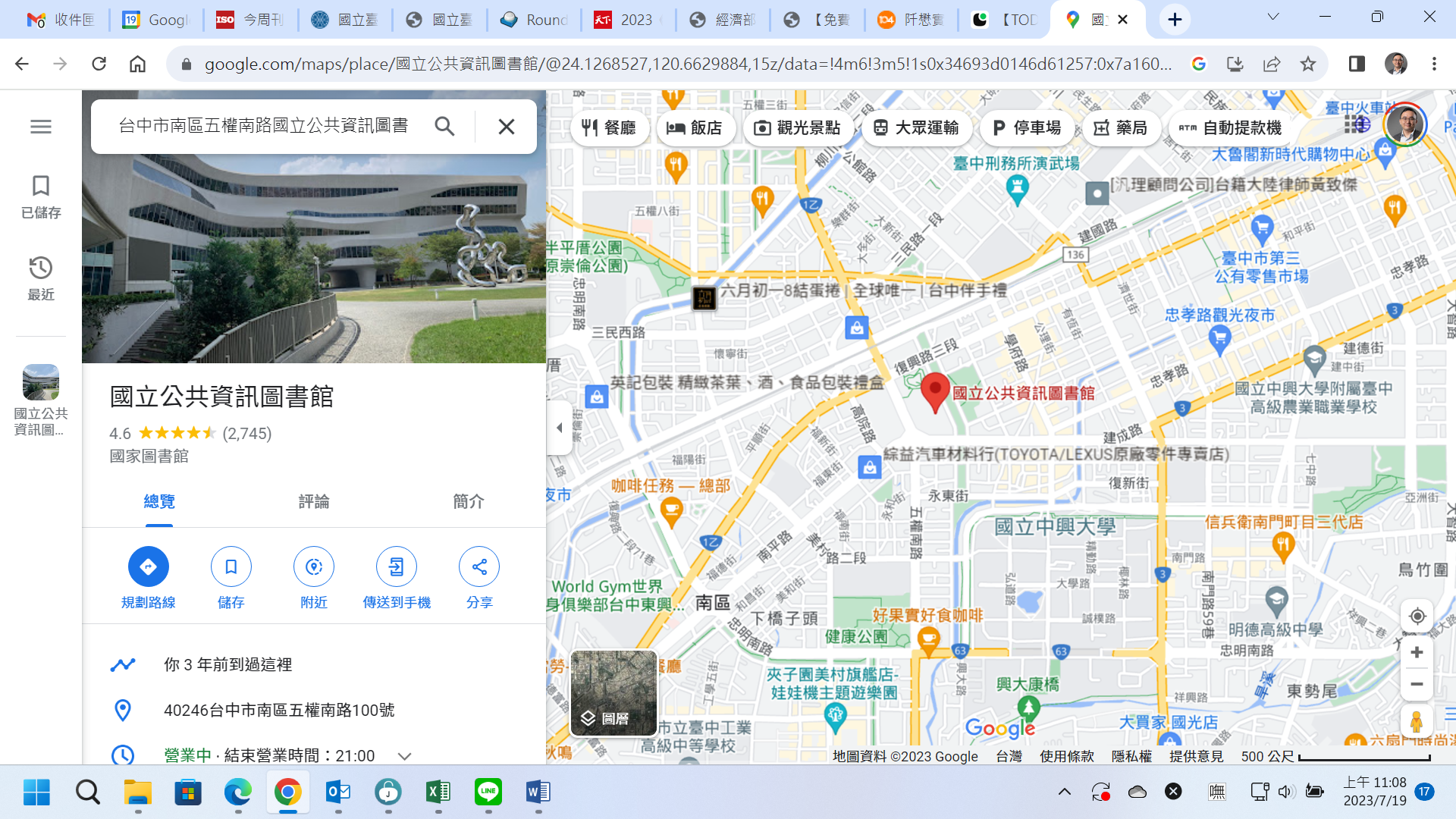 時間內容主講人8:40-9:00報到報到9:00-12:001.國內外溫室氣體管理趨勢2.ISO 14064-1新版標準說明中衛發展中心朱家慶資深研究員領導力企業管理顧問公司許哲偉顧問師12:00-13:00午休&用餐午休&用餐13:00-16:00溫室氣體排放源鑑別實務說明領導力企業管理顧問公司許哲偉顧問師16:00-16:15互動交流時間內容主講人8:40-9:00報到報到9:00-12:00企業溫室氣體量化實務說明領導力企業管理顧問公司許哲偉顧問師12:00-13:00午休&用餐午休&用餐13:00-16:00溫室氣體盤查實務演練領導力企業管理顧問公司許哲偉顧問師16:00-16:15互動交流時間內容主講人8:40-9:00報到報到9:00-12:00溫室氣體內部查證演練領導力企業管理顧問公司許哲偉顧問師12:00-13:00午休&用餐午休&用餐13:00-16:001.溫室氣體內部查證模擬2.測驗及綜合講解領導力企業管理顧問公司許哲偉顧問師16:00-16:15互動交流姓名朱家慶現職財團法人中衛發展中心資深研究員學歷國立中山大學公共事務管理研究所主要經歷中衛發展中心組經理中衛發展中心技術經理中衛發展中心專案經理 中衛發展中心技術總監中衛發展中心資深研究員產銷履歷專案辦公室主任ISO14064-1主導稽核員證書產銷履歷輔導員證書ISO 14067內部稽核員證書參與計畫111年科技農企業創新加值暨國際化推動計畫 /計畫主持人109-111產銷履歷擴大推動專案管理計畫/計畫主持人106~108年「優客里鄰跨域整合產銷連結及體系推動」科技計畫/計畫主持人108年桃園市商圈亮點行銷輔導計畫/計畫主持人107年好茶好餅推廣計畫委託專業服務案/計畫主持人)姓名許哲偉現職領導力企業管理顧問公司 顧問師主要經歷ISO14067產品碳足跡查證員ISO14064-1溫室氣盤查內部稽核ISO9001品質管理內部稽核ISO14001環境管理內部稽核專長ISO14064-1 溫室氣體盤查輔導規畫與執行ISO14067產品碳足跡輔導規畫執行ISO14001環境管理系統輔導規畫執行ISO14046水足跡輔導規劃與執行Ecovadis輔導規劃與執行CDP/SBTi輔導專案規劃ESG報告書專案規劃